令和５年度　　利府松島商工会「事業承継　個別相談会」のお知らせ利府松島商工会では、本年8月より宮城県事業承継・引継ぎ支援センターと連携し、毎月第2金曜日（祝日に該当する場合、第2木曜日）に　「事業承継　個別相談会」　を開催することといたしました。事業承継というと、承継させる側と承継する側、双方ともに相手を想い図って、相談すること自体踏み切れずにいらっしゃる方も多いと思いますが、　“無料” 　“個別対応”　　“公平・中立”　更には　“秘密厳守”で対応いたします。　　　　　　　　　　　　　　　　　　　　　　　　　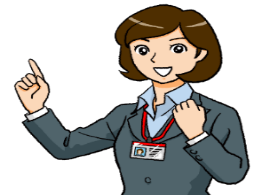 【事業承継　個別相談会申込書】　＊ご記入頂いた個人情報は、各種連絡、情報提供の為に利用する以外に使用致しません。開催場所および希望時間　【相談希望日のA～Dの時間で都合の良い（　　）に全て〇を付けて下さい】事業所名Ｔ　Ｅ　Ｌ相　談　者役職ご　住　所相談内容1.親族内承継　　　　　　2.従業員承継　　　　 　3.第三者承継　1.親族内承継　　　　　　2.従業員承継　　　　 　3.第三者承継　1.親族内承継　　　　　　2.従業員承継　　　　 　3.第三者承継　相談内容4.とりあえず話を聞いてみたい　　 　　　　　※該当するものに〇をつけて下さい4.とりあえず話を聞いてみたい　　 　　　　　※該当するものに〇をつけて下さい4.とりあえず話を聞いてみたい　　 　　　　　※該当するものに〇をつけて下さい可能であれば詳細を教えて下さい可能であれば詳細を教えて下さい可能であれば詳細を教えて下さい可能であれば詳細を教えて下さい日時場所利府松島商工会　利府事務所　２階　特設ブース利府松島商工会　利府事務所　２階　特設ブース ８／１０（木）A　10：00～11：00（　　　）Ｂ　　1１：00～1２：00（　　　） ８／１０（木）Ｃ　１３：30～１4：30（　　　）Ｄ　　１4：30～１5：30（　　　）　９／ ８（金）A　10：00～11：00（　　　）Ｂ　　1１：00～1２：00（　　　）　９／ ８（金）Ｃ　１３：30～１4：30（　　　）Ｄ　　１4：30～１5：30（　　　）